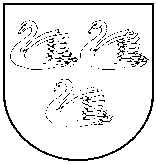 GULBENES  NOVADA  PAŠVALDĪBAReģ. Nr. 90009116327Ābeļu iela 2, Gulbene, Gulbenes nov., LV-4401Tālrunis 64497710, mob.26595362, e-pasts: dome@gulbene.lv , www.gulbene.lvDomes sēde PROTOKOLSAdministrācijas ēka, Ābeļu iela 2, Gulbene, atklāta sēde2023. gada 20. aprīlī                                     							Nr. 6Sēde sasaukta 2023.gada 17.aprīlī plkst. 08:18Sēdi atklāj 2023.gada 20.aprīlī plkst. 08:24 Sēdi vada - Gulbenes novada domes priekšsēdētājs Andis CaunītisProtokolē - Gulbenes novada pašvaldības kancelejas pārzine Vita BaškereSēdē piedalās deputāti: Gunārs Ciglis (no 2.jautājuma), Aivars Circens, Daumants Dreiškens, Lāsma Gabdulļina, Atis Jencītis, Normunds Mazūrs, Mudīte Motivāne, Guna Pūcīte, Guna ŠvikaSēdē nepiedalās deputāti: Normunds Audzišs, Ainārs Brezinskis, Intars Liepiņš, Anatolijs Savickis – darba apstākļu dēļ, Ivars Kupčs – slimības dēļPašvaldības administrācijas darbinieki un interesenti klātienē: skatīt sarakstu pielikumāPašvaldības administrācijas darbinieki un interesenti attālināti: skatīt sarakstu pielikumāDomes  sēdei tika veikts videoieraksts, pieejams:https://drive.google.com/drive/folders/1bZYSoj_09zqgkUy99JQb_GXA-dqbt5u5un:  https://www.youtube.com/watch?v=9gQbW5DSJvIDarba kārtība:0. Par darba kārtības apstiprināšanu1. Par atļaujas izsniegšanu Gulbenes slēpošanas  un biatlona trases šautuves darbībai2. Par grozījuma veikšanu Gulbenes novada domes 2023.gada 30.marta lēmumā Nr. GND/2023/346 “Par grozījumu veikšanu 2018.gada 1.aprīļa Deleģēšanas līgumā Nr. GND/9.13/18/351”3. Par Gulbenes novada pašvaldības īpašumā esošās kustamās mantas – kokmateriālu 32,3 m3 apjomā, pircēja apstiprināšanu0.Par darba kārtības apstiprināšanuZIŅO: Andis CaunītisLĒMUMA PROJEKTU SAGATAVOJA: Līga NogobodeDEBATĒS PIEDALĀS: navPriekšlikumi balsošanai:1. Papildināt darba kārtību ar 3.punktu - Par Gulbenes novada pašvaldības īpašumā esošās kustamās mantas – kokmateriālu 32,3 m3 apjomā, pircēja apstiprināšanu (Lelde Bašķere)Balsojums: ar 9 balsīm "Par" (Aivars Circens, Andis Caunītis, Atis Jencītis, Daumants Dreiškens, Guna Pūcīte, Guna Švika, Lāsma Gabdulļina, Mudīte Motivāne, Normunds Mazūrs), "Pret" – nav, "Atturas" – navLēmums: PieņemtsGulbenes novada dome atklāti balsojot:ar 9 balsīm "Par" (Aivars Circens, Andis Caunītis, Atis Jencītis, Daumants Dreiškens, Guna Pūcīte, Guna Švika, Lāsma Gabdulļina, Mudīte Motivāne, Normunds Mazūrs), "Pret" – nav, "Atturas" – nav, NOLEMJ:APSTIPRINĀT 2023.gada 20.aprīļa domes kārtējās sēdes darba kārtību.1.Par atļaujas izsniegšanu Gulbenes slēpošanas  un biatlona trases šautuves darbībaiZIŅO: Andis CaunītisLĒMUMA PROJEKTU SAGATAVOJA: Eduards GarkušaDEBATĒS PIEDALĀS: Lauris Krēmers, Guna Pūcīte, Lāsma Gabdulļina, Normunds MazūrsGulbenes novada dome atklāti balsojot:ar 9 balsīm "Par" (Aivars Circens, Andis Caunītis, Atis Jencītis, Daumants Dreiškens, Guna Pūcīte, Guna Švika, Lāsma Gabdulļina, Mudīte Motivāne, Normunds Mazūrs), "Pret" – nav, "Atturas" – nav, NOLEMJ:Pieņemt iesniegto lēmuma projektu “Par atļaujas izsniegšanu Gulbenes slēpošanas  un biatlona trases šautuves darbībai” .Lēmums Nr.GND/2023/352 sēdes protokola pielikumā2.Par grozījuma veikšanu Gulbenes novada domes 2023.gada 30.marta lēmumā Nr. GND/2023/346 “Par grozījumu veikšanu 2018.gada 1.aprīļa Deleģēšanas līgumā Nr. GND/9.13/18/351”ZIŅO: Sanita MickevičaLĒMUMA PROJEKTU SAGATAVOJA: Sanita MickevičaDEBATĒS PIEDALĀS: navGulbenes novada dome atklāti balsojot:ar 10 balsīm "Par" (Aivars Circens, Andis Caunītis, Atis Jencītis, Daumants Dreiškens, Guna Pūcīte, Guna Švika, Gunārs Ciglis, Lāsma Gabdulļina, Mudīte Motivāne, Normunds Mazūrs), "Pret" – nav, "Atturas" – nav, NOLEMJ:Pieņemt iesniegto lēmuma projektu “Par grozījuma veikšanu Gulbenes novada domes 2023.gada 30.marta lēmumā Nr. GND/2023/346 “Par grozījumu veikšanu 2018.gada 1.aprīļa Deleģēšanas līgumā Nr. GND/9.13/18/351”” .Lēmums Nr.GND/2023/353 sēdes protokola pielikumā3.Par Gulbenes novada pašvaldības īpašumā esošās kustamās mantas – kokmateriālu 32,3 m3 apjomā, pircēja apstiprināšanuZIŅO: Andis CaunītisLĒMUMA PROJEKTU SAGATAVOJA: Lelde BašķereDEBATĒS PIEDALĀS: navGulbenes novada dome atklāti balsojot:ar 10 balsīm "Par" (Aivars Circens, Andis Caunītis, Atis Jencītis, Daumants Dreiškens, Guna Pūcīte, Guna Švika, Gunārs Ciglis, Lāsma Gabdulļina, Mudīte Motivāne, Normunds Mazūrs), "Pret" – nav, "Atturas" – nav, NOLEMJ:Pieņemt iesniegto lēmuma projektu “Par Gulbenes novada pašvaldības īpašumā esošās kustamās mantas – kokmateriālu 32,3 m3 apjomā, pircēja apstiprināšanu” .Lēmums Nr.GND/2023/354 sēdes protokola pielikumāSēde slēgta plkst. 08:44Sēdi vadīja  										Andis CaunītisProtokols parakstīts 2023.gada __.______________Sēdes protokolētāja		 							Vita Baškere				